STA AUTUMN TOUCH LEAGUES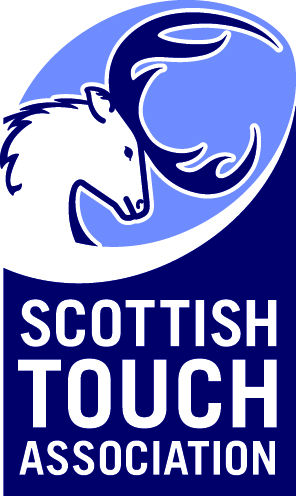 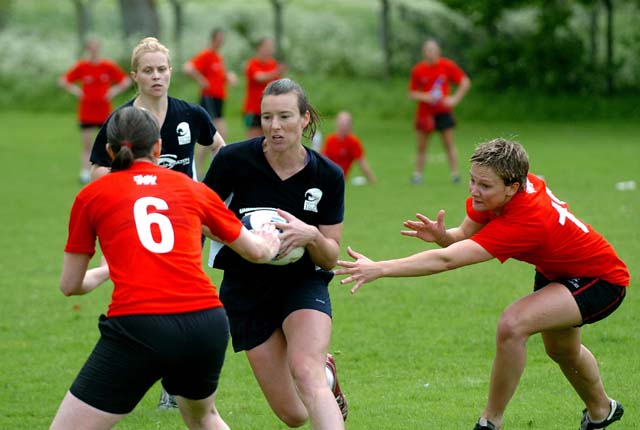 7 MATCHES, 4 NIGHTS OF TOUCH9TH TO 30TH AUGUST, LISMORE RFC, ALL PROCEEDS GO TO THE STA AND THE DEVELOPMENT OF TOUCH IN Entry FormTEAM NAME ………………………………………………….............…………………………………......…….CONTACT NAME: ………………………………………….............……………………………….....…………CONTACT EMAIL ADDRESS: ………………………….............………………………………....………….CONTACT PHONE NUMBER: ……………………….............………………………………....……………2nd CONTACT NAME: ………………………….............………………………………….……....……………2nd CONTACT EMAIL ADDRESS: ………………............…………………………….………....………….2nd CONTACT PHONE NUMBER: ………….............……………………………………....………………TEAM EXPERIENCE LEVEL (IN SUMMER LEAGUES): ………………............……....…………….NOMINATED “EMERGENCY REFEREE”……………………….....................……...…………………PREFERRED LEAGUE: PREMIERSHIP (UPPER)/ CHAMPIONSHIP (LOWER) – delete oneENTRY FEE: £140 / £160 (delete one - SEE BELOW*)CLOSING DATE FOR ENTRIES – 5 AUGUST 2012